Wasser erwärmen,	AB 145 das ist Schwerstarbeit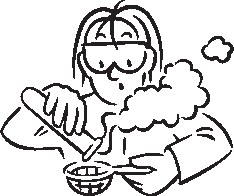 Arbeit und EnergieNotiere deine Messungen aus E 145. Berechne dann die Leistung in W nach der Formel«Leistung = Spannung • Stromstärke» (auf ganze Zahlen runden).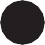 Wann hast du welche Temperatur gemessen? Zeichne ein Diagramm.60504030201000	60	120	180	240	300Zeit [s]Die Tabelle von Aufgabe 1 zeigt, dass eine Leistung von 70 W während 60 s erbracht werden muss, um 200 ml Wasser um 5 °C zu erwärmen. Bei diesem Vorgang wird eine Wärmemenge von 4200 J an das Wasser abgegeben (1 W = 1 J/s).Wie viel J Energie (Wärmemenge) sind notwendig, um 1 l Wasser (= 1000 ml) von 0 °C auf 100 °C zu erwärmen? Ergänze!Zum Vergleich: Wenn du mit dem Fahrrad 150 m Höhenunterschied bewältigst, dann erbringst du ungefähr 100 000 J Arbeit.Um wie viele °C könntest du damit im obigen Beispiel 1000 ml Wasser erwärmen?Kisam21	Seite 1/1200 ml um 5 °C erwärmen70 W60 s=4 200 J1000 ml um 5 °C erwärmen70 W60 s5=1000 ml um 100 °C erwärmen70 W60 s5=